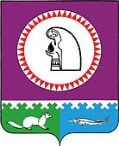 В соответствии с Положением о резерве управленческих кадров для замещения должностей руководителей муниципальных учреждений и муниципальных предприятий Октябрьского района, утвержденного постановлением администрации Октябрьского района 13.05.2016 № 973, на основании решения комиссии по формированию резерва управленческих кадров для замещения должностей руководителей муниципальных учреждений и муниципальных предприятий Октябрьского района (протокол от 24.03.2017 № 2):1. Включить в резерв управленческих кадров для замещения должностей руководителей муниципальных учреждений Октябрьского района следующих лиц:1.1. На должность директора муниципального бюджетного учреждения дополнительного образования «Детская школа искусств» п. Унъюган:- Малетину Светлану Николаевну – преподавателя по классу баяна, аккордеона муниципального бюджетного учреждения дополнительного образования «Детская школа искусств» п. Унъюган.1.2. На должность директора муниципального казенного учреждения физкультурно-оздоровительный комплекс «Юбилейный»:- Легейдина Дениса Леонидовича – контролера контрольно-пропускного пункта                         3 разряда отделения по защите имущества Югорского управления материально-технического снабжения и комплектации ООО «Газпром трансгаз Югорск»;- Колосницына Олега Николаевича, безработного.1.3. На должность директора муниципального бюджетного учреждения дополнительного образования «Районная специализированная детско-юношеская спортивная школа олимпийского резерва»:- Мотко Юрия Александровича – главного специалиста отдела физической культуры и спорта администрации Октябрьского района;- Легейдина Дениса Леонидовича – контролера контрольно-пропускного пункта                             3 разряда отделения по защите имущества Югорского управления материально-технического снабжения и комплектации ООО «Газпром трансгаз Югорск».2. Опубликовать информацию о результатах конкурса и зачислении победителей конкурса в резерв управленческих кадров на официальном веб-сайте Октябрьского района.3. Контроль за выполнением постановления возложить на заместителя главы администрации Октябрьского района по правовому обеспечению, управляющего делами администрации Октябрьского района Хромова Н.В.Глава Октябрьского района						                А.П. Куташова Муниципальное образование Октябрьский районАДМИНИСТРАЦИЯ ОКТЯБРЬСКОГО РАЙОНАПОСТАНОВЛЕНИЕМуниципальное образование Октябрьский районАДМИНИСТРАЦИЯ ОКТЯБРЬСКОГО РАЙОНАПОСТАНОВЛЕНИЕМуниципальное образование Октябрьский районАДМИНИСТРАЦИЯ ОКТЯБРЬСКОГО РАЙОНАПОСТАНОВЛЕНИЕМуниципальное образование Октябрьский районАДМИНИСТРАЦИЯ ОКТЯБРЬСКОГО РАЙОНАПОСТАНОВЛЕНИЕМуниципальное образование Октябрьский районАДМИНИСТРАЦИЯ ОКТЯБРЬСКОГО РАЙОНАПОСТАНОВЛЕНИЕМуниципальное образование Октябрьский районАДМИНИСТРАЦИЯ ОКТЯБРЬСКОГО РАЙОНАПОСТАНОВЛЕНИЕМуниципальное образование Октябрьский районАДМИНИСТРАЦИЯ ОКТЯБРЬСКОГО РАЙОНАПОСТАНОВЛЕНИЕМуниципальное образование Октябрьский районАДМИНИСТРАЦИЯ ОКТЯБРЬСКОГО РАЙОНАПОСТАНОВЛЕНИЕМуниципальное образование Октябрьский районАДМИНИСТРАЦИЯ ОКТЯБРЬСКОГО РАЙОНАПОСТАНОВЛЕНИЕМуниципальное образование Октябрьский районАДМИНИСТРАЦИЯ ОКТЯБРЬСКОГО РАЙОНАПОСТАНОВЛЕНИЕ«30 »марта2017г.№672 пгт. Октябрьскоепгт. Октябрьскоепгт. Октябрьскоепгт. Октябрьскоепгт. Октябрьскоепгт. Октябрьскоепгт. Октябрьскоепгт. Октябрьскоепгт. Октябрьскоепгт. ОктябрьскоеО зачислении победителей конкурса в резерв управленческих кадров для замещения должностей руководителей муниципальных учреждений Октябрьского района